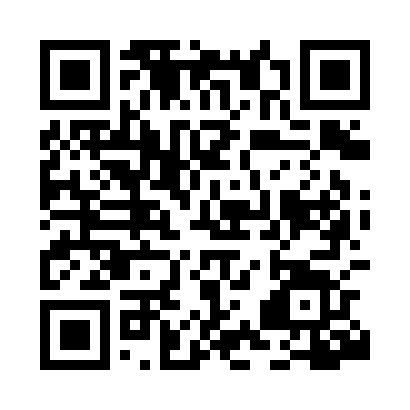 Prayer times for Morwell, AustraliaMon 1 Apr 2024 - Tue 30 Apr 2024High Latitude Method: NonePrayer Calculation Method: Muslim World LeagueAsar Calculation Method: ShafiPrayer times provided by https://www.salahtimes.comDateDayFajrSunriseDhuhrAsrMaghribIsha1Mon6:017:291:184:357:078:302Tue6:027:301:184:347:068:283Wed6:037:301:184:337:048:274Thu6:047:311:174:327:038:255Fri6:057:321:174:317:018:246Sat6:067:331:174:307:008:227Sun5:066:3412:173:295:587:218Mon5:076:3512:163:285:577:199Tue5:086:3612:163:275:557:1810Wed5:096:3712:163:255:547:1711Thu5:106:3812:153:245:537:1512Fri5:116:3912:153:235:517:1413Sat5:126:4012:153:225:507:1214Sun5:136:4112:153:215:487:1115Mon5:146:4212:143:205:477:1016Tue5:146:4212:143:195:457:0817Wed5:156:4312:143:185:447:0718Thu5:166:4412:143:175:437:0619Fri5:176:4512:143:165:417:0520Sat5:186:4612:133:155:407:0321Sun5:196:4712:133:145:397:0222Mon5:196:4812:133:135:377:0123Tue5:206:4912:133:125:367:0024Wed5:216:5012:133:115:356:5925Thu5:226:5112:123:105:346:5726Fri5:236:5212:123:095:326:5627Sat5:236:5312:123:085:316:5528Sun5:246:5412:123:075:306:5429Mon5:256:5412:123:065:296:5330Tue5:266:5512:123:055:286:52